“就·在浦东”上海思博职业技术学院网络招聘会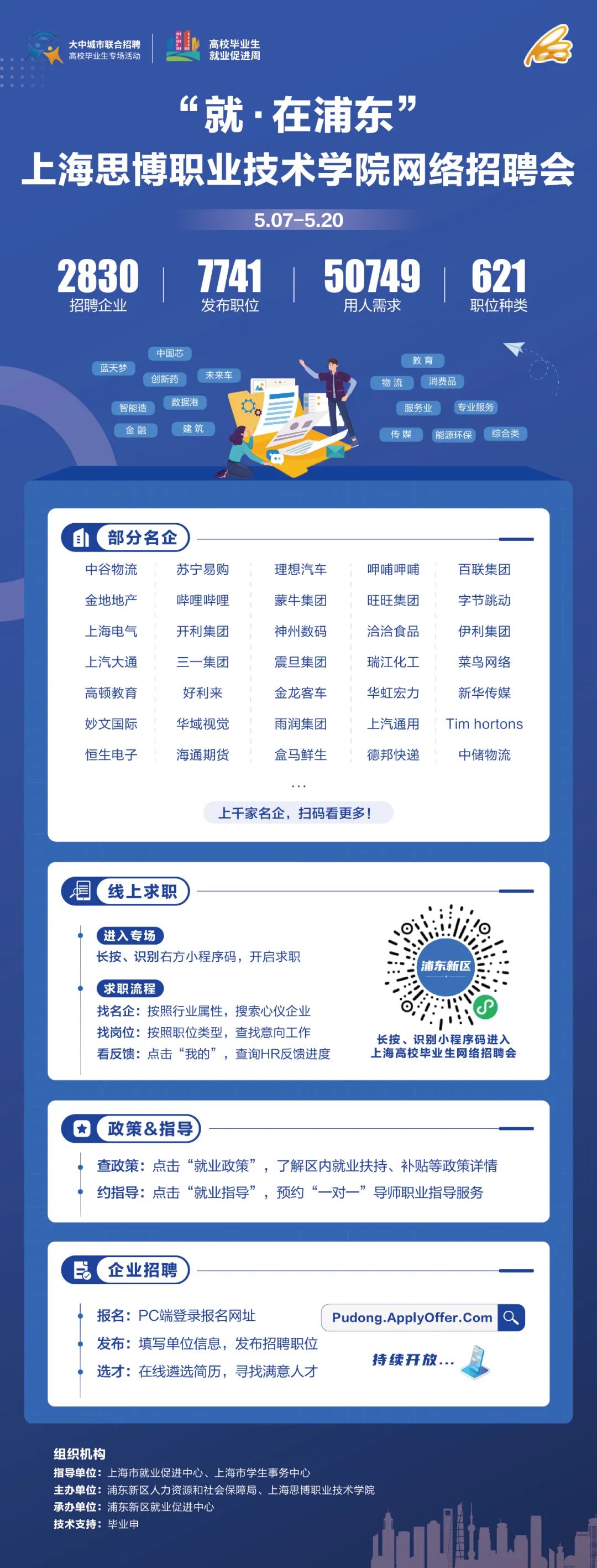 